В нашем детском саду стало доброй традицией в дни празднования образования Кубанского казачьего войска принимать воспитанников в ряды кзачат. В этом году праздник Посвящения в казачата стал мероприятием общестаничного масштаба, т.к. мероприятие проходило при активном участии хуторского казачьего общества Старомышастовское, храма Вознесения Господня, КДЦ станицы. В ряды казачат были приняты воспитанники старших групп ДОУ 37, ученики 1 Г класса БОУ СОШ 31 и 1Б класса БОУ СОШ 37.В начале праздника прошел парад казачьих групп и классов станицы, в котором приняли участие девять казачьих классов и групп детского сада и школ станицы!!!👍👍👍👍 Обряд принятия в казачата провели есаул Кубанского казачьего войска Мамырко В.Ф. и казак наставник, подхорунжий Кравченко А.П. Поздравили ребят с таким важным событием в их жизни настоятель храма Вознесения Господня отец Василий, Глава администрации Старомышастовского сельского поселения Долженко С.Н., молодые депутаты Динского района. Завершился праздник замечательным концертом! 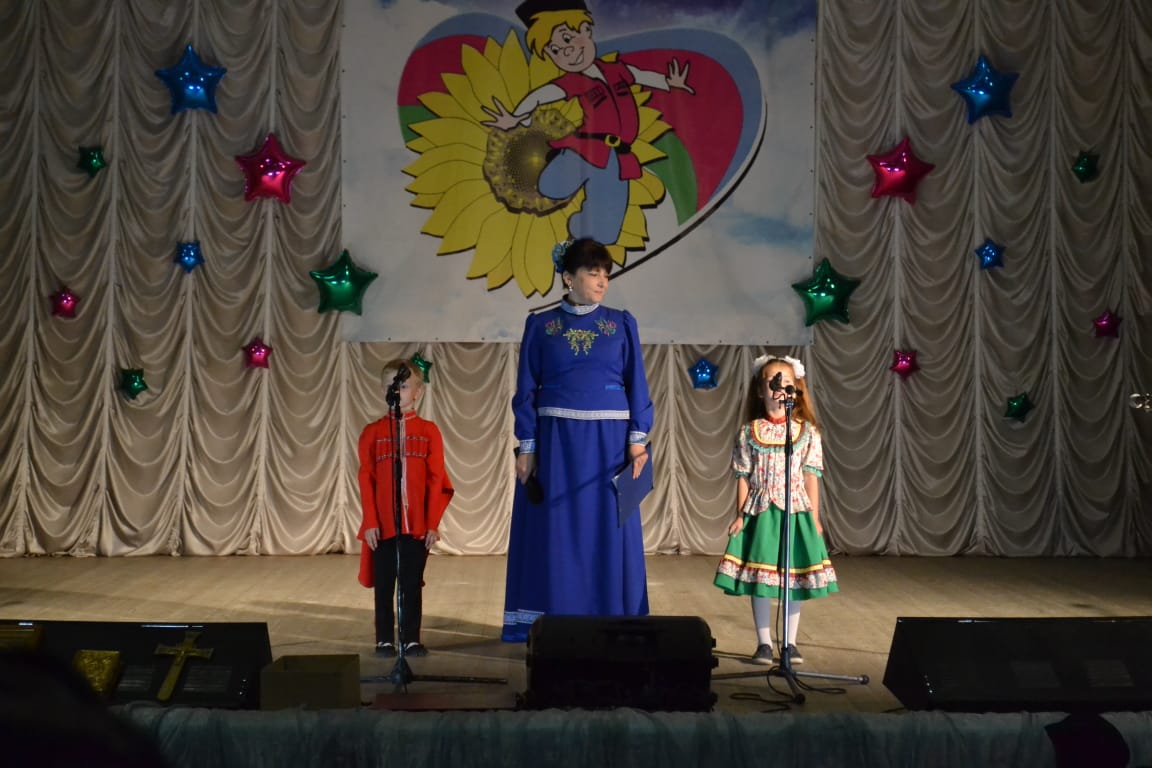 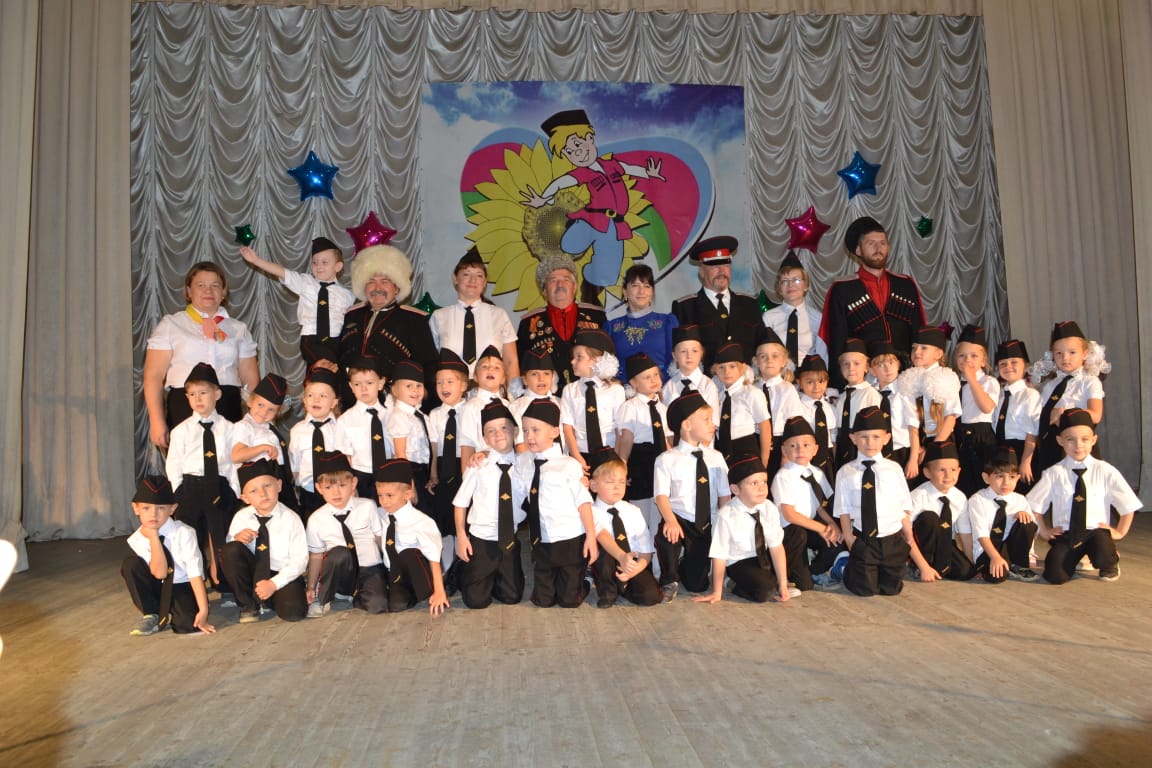 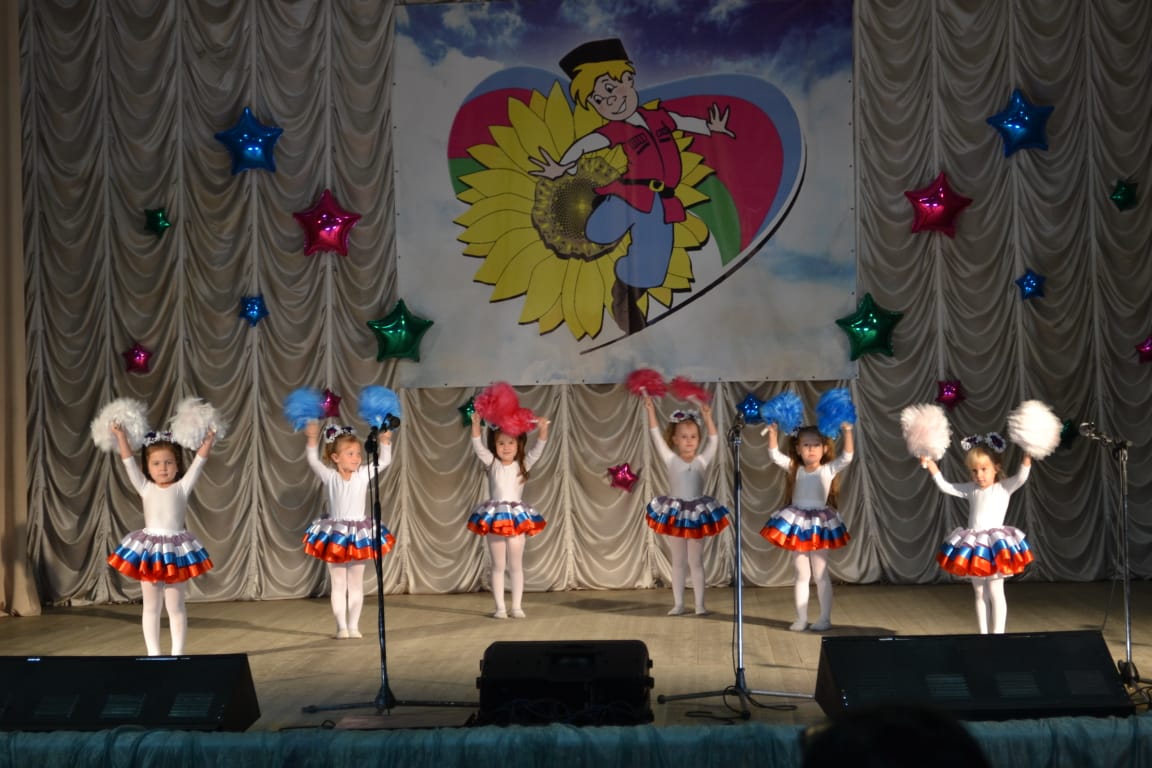 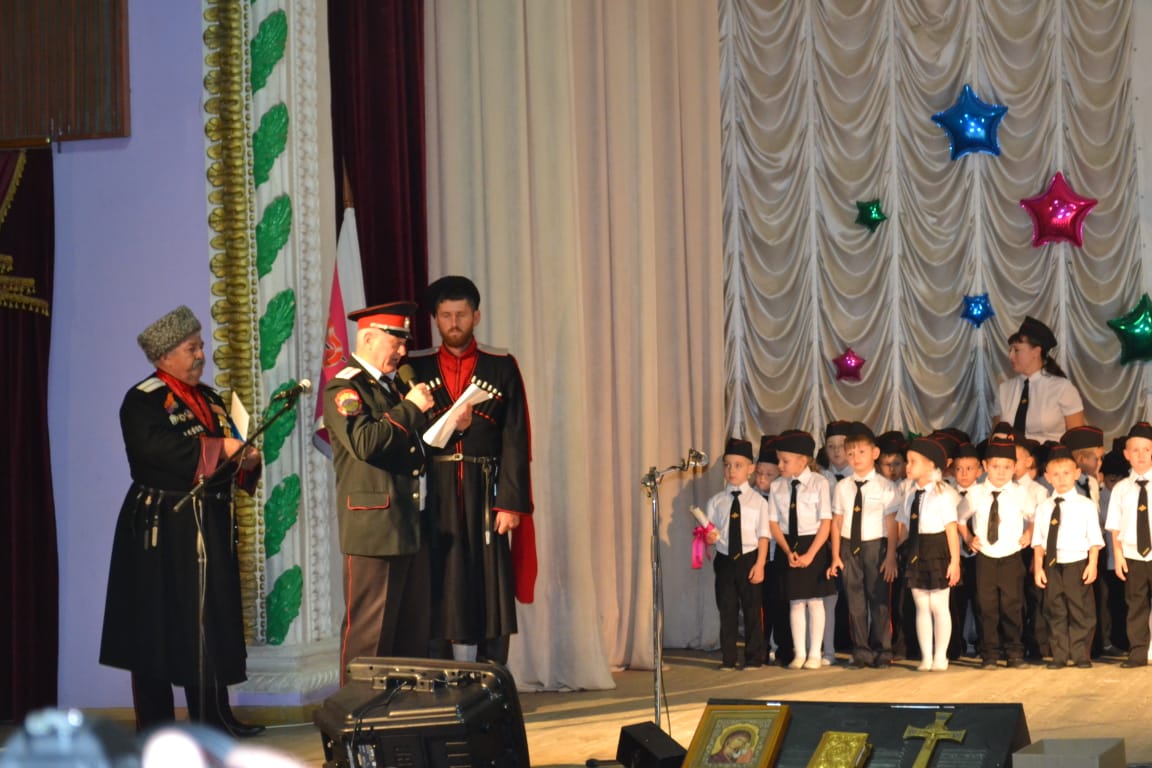 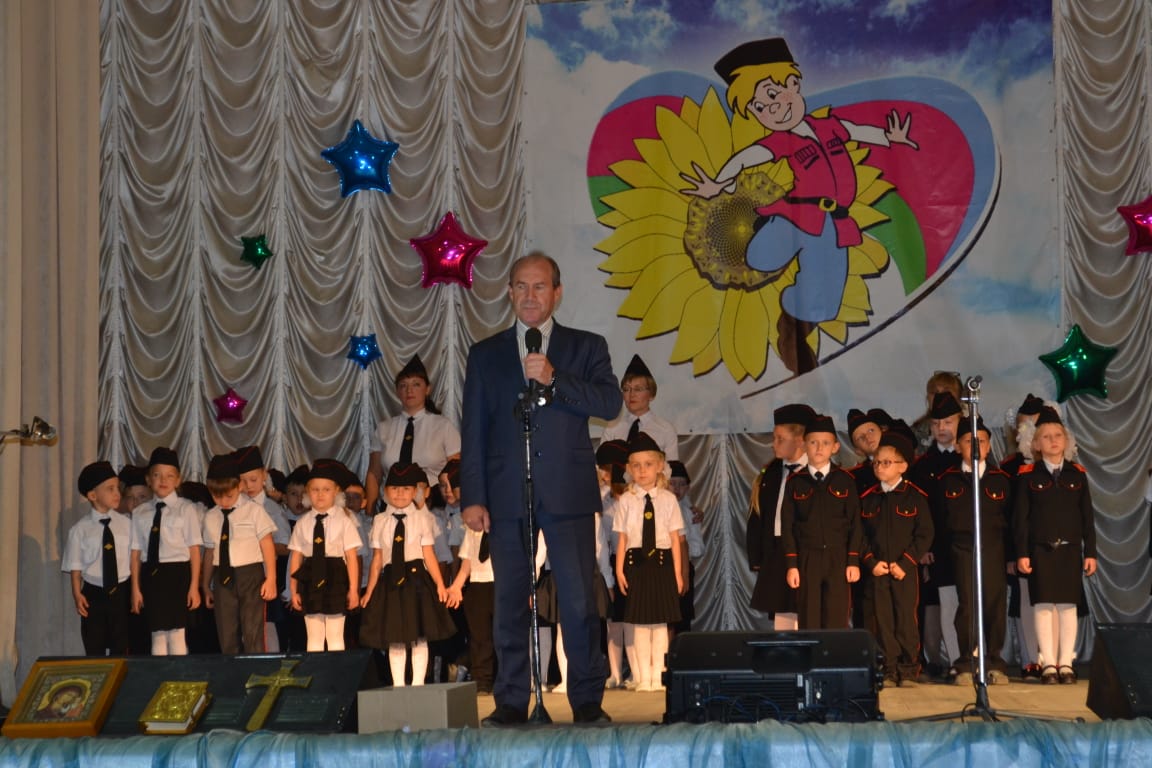 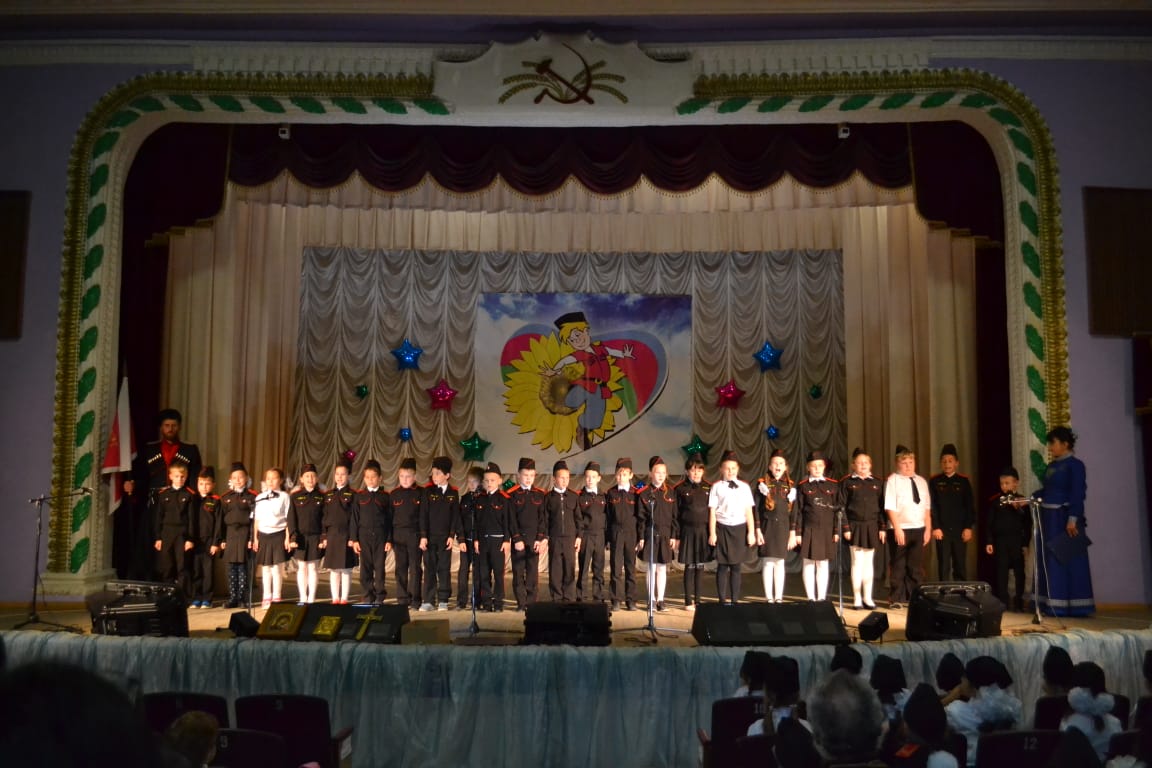 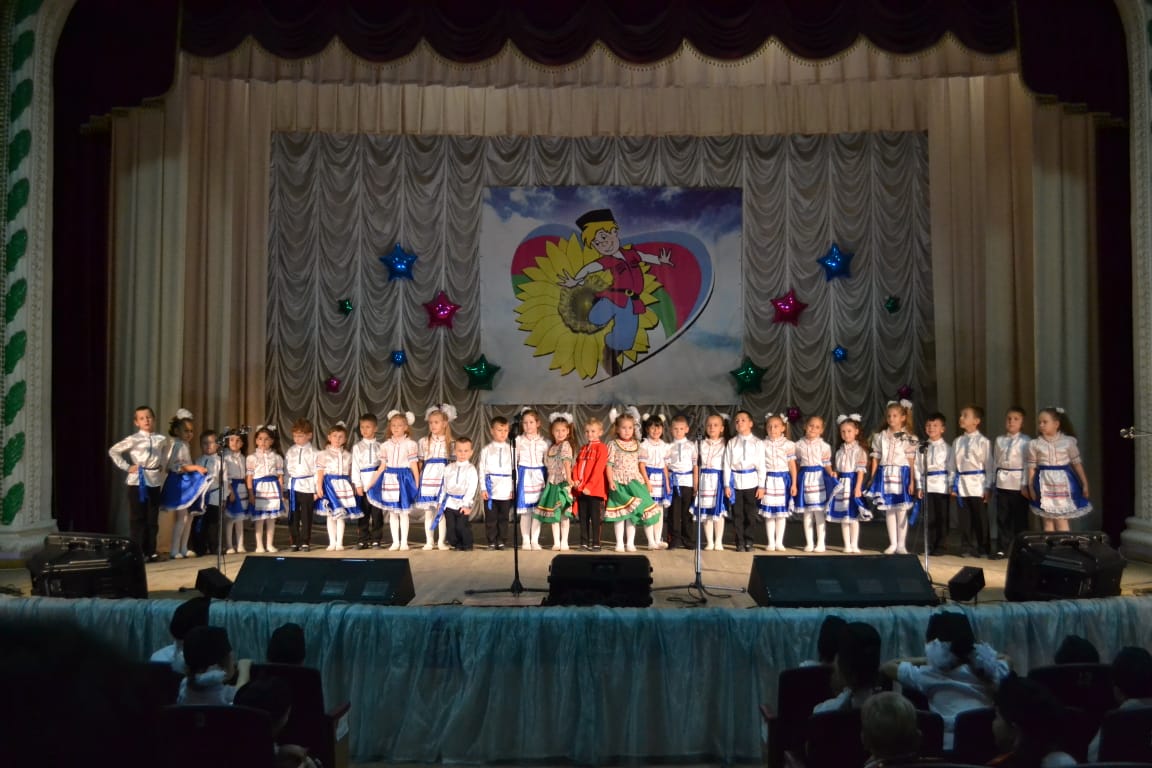 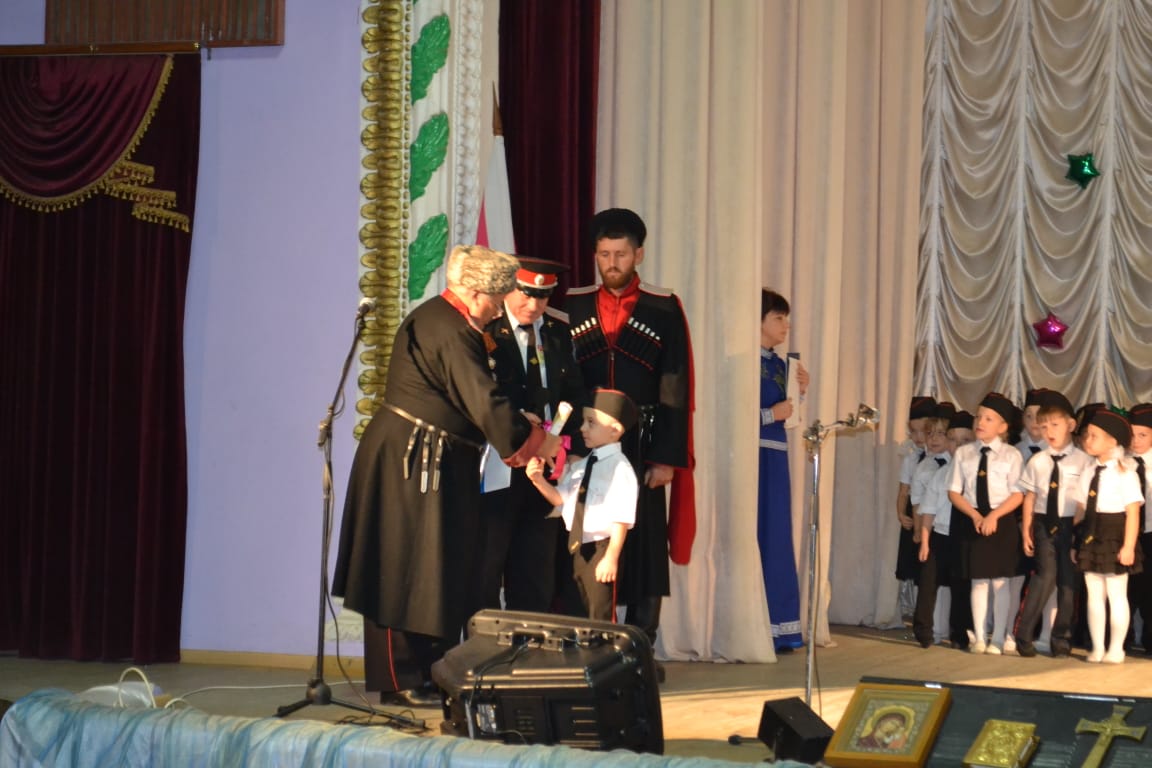 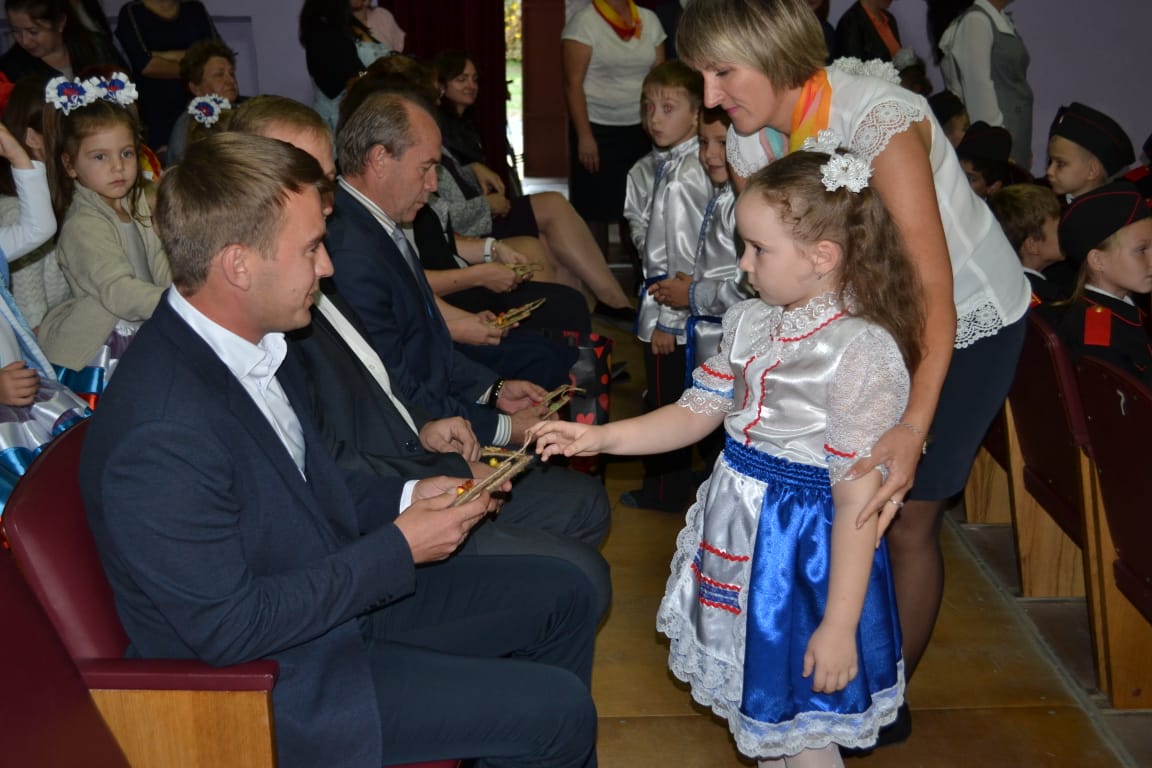 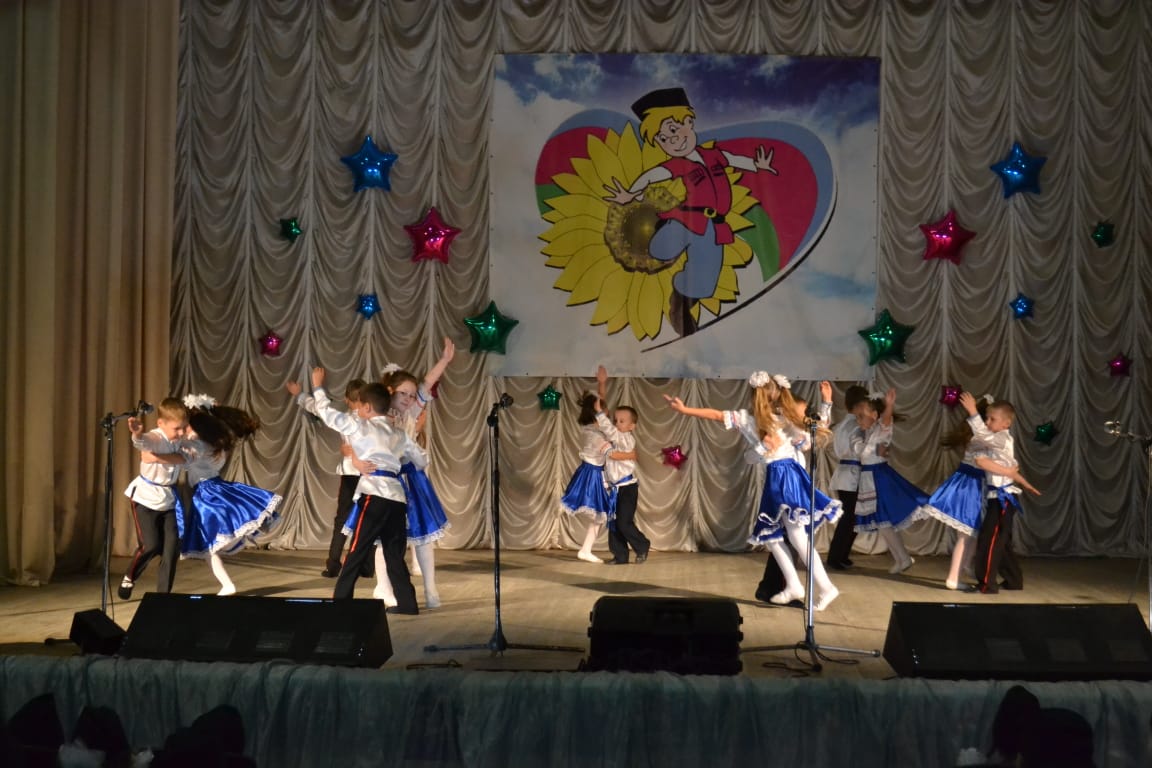 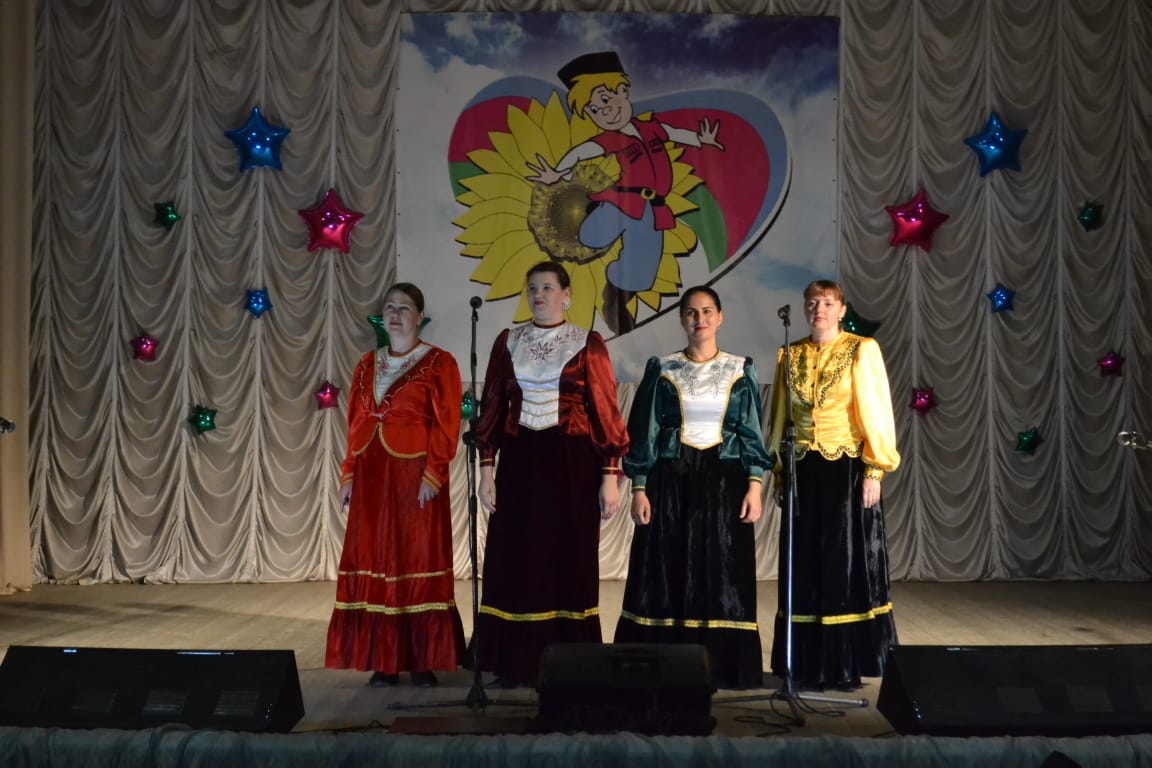 